Protokoll der 4. Sitzung 
des Umsetzung-Teams 
Gesundheit und Gewalt-Schutz, Zivil-Schutz und Katastrophen-Schutz, 
vom 29. Jänner 2024 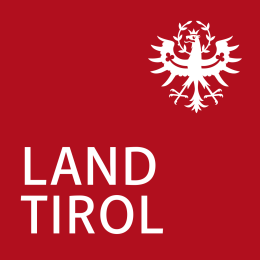 Leitung Umsetzungs-Team: Theresa Geley
Koordinatoren zur Umsetzung des Tiroler Aktions-Plans:
Elisabeth Rieder
Gebärden-Sprachen-Dolmetschung:
Monika Pfattner und Sabine Egg
Visualisierung und Zusammenfassung in Einfacher Sprache:
Caroline Bergsleitner 
Schrift-Dolmetschung:
Isabella König und Magdalena Graber 
Anwesende Personen:
Kristof Widhalm
Behinderten Anwalt bei der
Landes -Volksanwältin 
Theresa Auer
Abteilung Gesellschaft und Arbeit
Thomas Jenewein
Abteilung Öffentlicher Gesundheits – Dienst
Michael Fankhauser
Abteilung Krisen- und Gefahren – Management 
Susanne Fuchs
Abteilung Inklusion und Kinder – und Jugend- Hilfe
Julia Zaunschirm
Tiroler Patienten – Vertretung 
Karin Flatz
Tirol Kliniken
Barriere-freie Kommunikation
Stephan Mader
Arge Sodit
Martina Bombic
Lebenshilfe Tirol 
Nina Huter
Pro mente Tirol 
Nadja Kosta
Selbstbestimmt Leben gGmbH
Katharina Ehart
Selbstbestimmt Leben gGmbH
Dagmar Fischnaller
forKIDS Therapie – Zentrum
Florian Kahn
forKIDS Therapie –Zentrum
Gerda Sita-Wagner
Verein AMBMonika Mück – Egg
KommBi
Gehörlosen – Verband Tirol 
Entschuldigt Personen:Isolde Kafka
Vorsitzende des Monitoring – Ausschusses 
Renate Gosch – Quehenberger
Abteilung Landessantitäts - Direktion 
Gabriele Flatscher
Abteilung Pflege
Lucas Nasrouei-Schmidth
Abteilung Pflege

Petra Jenewein
Abteilung Gesundsheits – Recht
und Kranken – Anstalten 
Lienher Doris
Abteilung Öffentlicher Gesundheits – Dienst

Elmar Rizzoli
Abteilung Krisen – und Gefahren – Management
Vivien Riedl
Kinder – und Jugend- Anwaltschaft für Tirol
Markus Walpoth
Pro mente Tirol 
Hanna Hochenwarter
Expertin in eigener Sache
Wolfgang Grünzweig
Behinderten- Beirat der Stadt Innsbruck
Geschäfts-Stelle
Vanessa Kostov – Hutle
Bewohner – Vertretung
Tirol und Salzburg
Nadja Zimmermann
Bewohner – Vertretung
Tirol und Salzburg
Aglaia Parth
WIBS- Wir informieren, beraten
und bestimmen selbst 
Gerald Daringer
Tiroler Behinderten- Sportverband 
Nicht entschuldigte Personen:
Nina Dessertori
Rotes Kreuz Tirol
Angelika Pfauser
Tiroler Interessen – Verband
Für psychosoziale Inklusion,
Erfahrens – Expertin,
Genesungs-Begleiterin,
Interessen – Vertreterin

Beginn der Sitzung: 14:00 Uhr im Großen Saal, Land-Haus 1
Begrüßung:
Die Leitung des Umsetzungs-Teams begrüßt die Sitzungs-Teilnehmenden.
Auch die Unterstützerinnen werden begrüßt.
Organisatorisches wird abgefragt und besprochen:
Die Sitzungs-Teilnehmenden werden aufgerufen.
Es wird geschaut, wer da ist.
Es wird auch aufgeschrieben wer nicht da ist.
Es wird festgestellt, wer als Vertretung da ist.
Es wird gefragt, ob die Tages-Ordnung passt.
Es wird folgendes zum Protokoll der letzten Sitzung gesagt:

Viele Maßnahmen wurden in der letzten Sitzung als ausreichend erfüllt bewertet.
Der Maßnahmen – Plan ist aber noch nicht barrierefrei.
Sobald der Plan fertig ist,
wird er ausgeschickt.
Es soll dann rückgemeldet werden, 
ob die Maßnahmen ausreichend erfüllt sind
und ob die Indikatoren zu der Maßnahme passen.
Die Indikatoren sind oft unklar formuliert.Es wird angesprochen,
dass in der 1. Sitzung eine Zusammen - fassung der Maßnahmen
in leichter Sprache ausgeschickt wurde. 
Die Maßnahmen waren leider nicht durch - nummeriert. 
Wenn in der Sitzung von einzelnen Maßnahmen gesprochen wird 
kann man nicht genau wissen 
um welche Maßnahme es geht. 
Das muss unbedingt geändert werden. 
Es wird ausgemacht,
dass die Maßnahmen in Einfacher Sprache
die gleiche Nummerierung bekommen
wie die Maßnahmen in Schwerer Sprache.
Damit sich alle auskennen. 
Es fehlen auch genaue Angabe,
damit die Maßnahmen überprüft werden können. 
Die Rückmeldungen sollen an Theresa Geley geschickt werden.Was ist seit der letzten Sitzung passiert?
Abteilung: Inklusion und Kinder – und Jugend – Hilfe
Susanne Fuchs
Die Nutzer:innen – Vertretung soll 
mitarbeiten.
Dass steht auch so im Tiroler Teilhabe- Gesetz.
Bis jetzt hat aber noch kein Termin stattgefunden.
Der Termin soll persönlich mit den neu gewählten Personen stattfinden.
Die Nutzer:innen – Vertetung wird neu gewählt
Die Wahlen finden von Ende März 2024
bis Ende April 2024 statt.

Die neu gewählte Nutzer:innen – Vertretung soll dann
bei den Krisen- Gremien mitarbeiten. 
Wie geht es in der heutigen Sitzung weiter?
Abteilung: Gesundheit und Gewaltschutz

Diese Themen müssen noch besprochen werden:
Hospiz und Palliativ – Versorgung
und Schwanger- Schaft und Verhütung.
Diese Themen werden in der nächsten Sitzung besprochen.
Heute sind keine Vertreter und Vertreterinnen dafür da. 
Abteilung: Aufarbeitung der Corona-Pandemie

Maßnahme: 
Aufbau lokaler Teams für die mobile medizinische VersorgungDas heißt,
es soll Teams geben,
die die medizinische Versorgung abdecken.
Wichtig ist, 
dass  dies Teams in ganz Tirol verteilt sind. 
(Übersetzung: Land Tirol)
Ergebnis der Diskussion:

Die mobilen Teams wurden in einigen Gebieten
wie zum Beispiel in Ost – Tirol oder in Kärnten aufgebaut. 
Das hat gut funktioniert. 
Aber die mobilen Teams sind sehr teuer.

Wenn solche  Teams benötigt  werden,
braucht es genaue Pläne. 
Vielleicht helfen hier dann die
Erfahrungen von den Corona – Teams. 
Maßnahme: 
Schaffung eigener Betreuungsstrukturen in öffentlichen Krankenhäusern für Menschen mit Behinderungen. Dies inklusive freiwilligem Begleitungsrecht für Angehörige, Begleitung durch speziell dafür bereitgestelltes und für den Umgang mit Menschen mit Behinderungen geschultes medizinisches Personal vor Ort. 
Das heißt:
In den öffentlichen Kranken – Häusern soll es
eigene Betreuungs – Strukturen für 
Menschen mit Behinderungen geben. 
Dazu gehört auch,
dass Angehörige von Menschen mit Behinderungen
als Begleit – Person freiwillig mitkommen können. 
Die Personen,
die im Kranken – Haus arbeiten,
müssen für den Umgang mit Menschen mit Behinderung geschult werden. 
(Übersetzung: Land Tirol)
Ergebnis der Diskussion:
Diese Maßnahme wird als ausreichend erfüllt angesehen. 
Wenn man in ein Kranken- Haus muss,
wird nicht unterschieden,
ob das ein Mensch mit Behinderung
oder ein Mensch ohne Behinderung ist. 
Die Personen, die im Kranken –Haus arbeiten
werden geschult
damit alle wissen, 
was für die Begleitung für Menschen mit Behinderung
im Kranken – Haus wichtig ist. 

Es kann aber sein,
dass es kein Bett für eine Begleit – Person gibt.
Das kommt immer darauf an,
wie viel im Kranken – Haus los ist.
In der Corona – Zeit hat es zum Beispiel
zu wenig freie Betten gegeben. 
Maßnahme:
Einwirken auf den Bund zur Schaffung von Rechtsgrundlagen, die eine besondere Form des Kündigungsschutzes von Menschen mit Behinderungen in Krisenzeiten gewährleisten. 
Das heißt:
In Krisen – Zeiten soll es 
eine besondere Form des Kündigungs – Schutzes
von Menschen mit Behinderungen geben.
Für diese Regel ist der Bund zuständig.
Man muss dem Bund sagen,
dass das wichtig ist.
Der Bund muss das mitdenken.
(Übersetzung: Land Tirol) 
Ergebnis der Diskussion:
Es gibt noch keine Rück- Meldung vom Bund,
weil es dazu noch zu wenig Daten gibt.
Sobald es mehr Daten gibt,
gibt es dazu eine Rück – Meldung.Maßnahme :
Weiterentwicklung des Influenza-Pandemieplanes des Landes Tirol zu einem allgemeinen Pandemieplan. Ausführliche und explizite Berücksichtigung der Erkenntnisse der Corona-Pandemie und ihre Auswirkungen auf Menschen mit Behinderungen. Auf die Bedürfnisse aller Menschen mit Behinderungen in einer Pandemie bzw. in Lockdown-Situationen wird eingegangen, Empfehlungen für künftige Krisen werden ausgearbeitet.
Das heißt:
Das Land Tirol hat schon
einen Influenza – Pandemie – Plan gemacht.
Influenza ist ein lateinisches Wort 
und es bedeutet „echte“ Grippe.
Eine Pandemie ist ein Ausbruch einer Krankheit. 
Bei einer Pandemie,
bekommen viele Menschen in kurzer Zeit die gleiche Krankheit. 
Der Influenza – Pandemie - Plan soll überarbeitet  werden,
damit der Plan 
ein allgemeiner Pandemie – Plan ist. 
Das heißt,
dass der Plan bei übertragbaren  Krankheiten verwendet werden kann.
Bei der Ausarbeitung zum allgemeinen Pandemie – Plan
muss man daran denken,
welche Auswirkung Corona 
auf Menschen mit Behinderungen
gehabt hat. 

In dem allgemeinen Pandemie – Plan 
muss auch Rücksicht auf die Bedürfnisse
von allen Menschen mit Behinderungen 
genommen werden. 
In dem allgemeinen Pandemie – Plan
soll auch stehen,
was man in Krisen machen soll. 
(Übersetzung: Land Tirol)
Ergebnis der Diskussion:
Der allgemeine Pandemie – Plan wird
dieses und nächstes Jahr erarbeitet.
Es gibt schon einen Pandemie – Plan vom Bund.
Das Land Tirol wird 
den Pandemie – Plan vom Bund
als Vorlage verwenden
und für Tirol anpassen. 
Das Land Tirol wird dieses Jahr
und nächstes Jahr mit der Maßnahme beschäftigt sein.
Deswegen ist die Maßnahme noch nicht abgeschlossen.
Die Maßnahme ist noch in Bearbeitung. 

Bei der Erarbeitung von dem allgemeinen Pandemie – Plan
wollen die Dienst – Leister der Behinderten- Hilfe 
und auch andere Teilnehmer und Teilnehmerinnen
aus dem Umsetzungs – Team mitarbeiten. 
Es wird eine Visualisierung gemacht.
Es wird das Gesagte in einfacher Sprache zusammen-gefasst.
Es wird eine Pause gemacht.Abteilung: Gesellschaft und Arbeit
Theresa Auer 

Maßnahme:
Aussendung von Informationen über Gewalt in Leichter Sprache an alle Leistungsbeziehenden der Tiroler Behindertenhilfe

Das heißt:
Informationen über 
Gewalt und Schutz vor Gewalt in leichter Sprache 
werden an alle Menschen mit Behinderungen in Tirol ausgeschickt,
die eine Leistung von der Behinderten – Hilfe in Anspruch nehmen.
Ergebnis der Diskussion:

Die Abteilung Inklusion und Kinder – und Jugend – Hilfehat sich mit der Abteilung Öffentlichkeits – Arbeit getroffen.
Dort wurde ausgemacht,
dass es Informationen über Gewalt und
Schutz vor Gewalt in leichter Sprache 
in einer Ausgabe der Landes – Zeitung geben soll. 
Maßnahme :
Entwicklung von Sensibilisierungs- und Aufklärungskampagnen gegen Gewalt an Menschen mit Behinderungen unter Einbeziehung von Gewaltschutzeinrichtungen, Beratungsstellen, Einrichtungen der Behindertenhilfe sowie Betroffenen und Interessensvertretungen. Die Kampagnen sind an die allgemeine Öffentlichkeit gerichtet.
Das heißt:
Es soll Sensibilisierungs-Aktionen und Aufklärung 
für alle Menschen in Tirol geben: 
Wie kann Gewalt gegen 
Menschen mit Behinderungen verhindert werden? 
Dabei sollen Beratungs -Stellen, 
Einrichtungen der Behinderten-Hilfe, 
Betroffene und Interessens-Vertretungen mitarbeiten. 
Ergebnis der Diskussion:
Die Aktion zur Sensibilisierung 
und zur Aufklärung soll zusammen
mit Gewaltschutz – Einrichtungen und
Vertreter und Vertreterinnen von Einrichtungen
durchgeführt werden. 
Für die Durchführung muss
aber zuerst noch ein Plan erstellt werden. 
Maßnahme :
Veröffentlichung eines Artikels zur Gewaltprävention in einer landesweiten Tageszeitung.
Das heißt:
Es soll einen Artikel in einer großen Tiroler Zeitung 
zum Thema „Gewalt verhindern“ geben. Ergebnis der Diskussion:
In der Landes – Zeitung wird es
einen Artikel zum Thema „Gewalt verhindern“ geben. 
Es ist für alle Menschen sehr wichtig,
dass es Informationen
zum Thema Gewalt gibt,
damit das Risiko für Gewalt kleiner wird. 
Information zu dem Thema Gewalt – Schutz
in der Behinderten – Hilfe:
Gewaltschutz in Einrichtungen der Behinderten - Hilfe 
Standard 8
Das Projekt zum Thema Gewalt – Schutz
in Einrichtungen der Behinderten – Hilfe ist noch nicht fertig.
Der nächste Termin ist am 12. Februar 2024.
Bei der nächsten TAP – Sitzung wird 
dann dazu berichtet. 
Wenn der Standard 8 fertig ist,
finden regelmäßig Einschauen 
in den Einrichtungen der Behinderten – Hilfe statt.
Bei den Einschauen wird kontrolliert,
ob die Einrichtungen Gewalt – Schutz – Konzepte hat
und es wird auch kontrolliert,
wie die Konzepte in die Praxis umgesetzt werden. Es wird eine Visualisierung gemacht.
Es wird das Gesagte in einfacher Sprache zusammen-gefasst.Abteilung: Zivil- und Katastrophen – Schutz
Maßnahme:
Erhebung und Weiterentwicklung einschlägiger Aus- und Weiterbildungen für Einsatzkräfte zum Umgang mit Menschen mit Behinderungen in Katastrophenfällen
Das heißt:
Die Aus -Bildungen und die Weiter - Bildungen 
für Einsatz - Kräfte sollen weiterentwickelt werden, 
damit im Notfall Menschen mit Behinderungen
die bestmögliche Hilfe und Versorgung bekommen können. 
Ergebnis der Diskussion:
Diese Maßnahme wird als ausreichend erfüllt angesehen.
Es gibt schon Weiter – Bildungen 
für Einsatz – Kräfte. Maßnahme:
Installation eines flächendeckenden und partizipativen Krisenmanagements unter Einbeziehung von Menschen mit Behinderungen
Das heißt:
Es gibt  ein Krisen –Management in Tirol 
und es soll partizipativ sein.
Das heißt,
dass Menschen mit Behinderungen 
mitarbeiten sollen. 
(Übersetzung: Land Tirol)Ergebnis der Diskussion:
Das Krisen – und Katastrophen – Management
trifft sich in zwei Tagen.
Dort werden die Forderungen 
von dem Behinderten – Rat besprochen.
In der nächsten TAP – Sitzung 
wird darüber informiert. 
Maßnahme:
Unterstützung von Menschen mit Behinderungen bei der Möglichkeit der öffentlichen Einsichtnahme in Katastrophenschutzpläne, falls erforderlich. Entsprechende Kommunikation mit den zuständigen Behörden unter Verweis auf das Tiroler Antidiskriminierungsgesetz, beispielsweise durch das Merkblatt der Gemeinden. 
Das heißt:
Menschen mit Behinderungen müssen die Möglichkeit haben
die Katastrophen – Schutz – Pläne zu lesen. 
Wenn sie dabei Unterstützung brauchen
müssen sie die Unterstützung bekommen. 
Das müssen auch die zuständigen Behörden wissen.
Menschen mit Behinderungen dürfen 
hier nicht diskriminiert werden.
Das steht zum Beispiel im Anti – Diskriminierung – Gesetz. 
(Übersetzung: Land Tirol) 
Ergebnis der Diskussion:
Die Maßnahme wird als ausreichend erfüllt angesehen.
Aber Menschen mit Behinderungen 
werden noch nicht genug in
Krisen – und Katastrophen - Plänen berücksichtigt. 
Deswegen werden diese Pläne 
2024 geändert. 
Es soll sichergestellt werden,
dass Menschen mit Behinderungen berücksichtigt werden.
Deswegen soll die Nutzer:innen – Vertretung mitarbeiten.
Es sollen auch die 
Krisen – und Katastrophen – Plänen
von den Gemeinden geändert werden. 
Auch hier soll die Nutzer:innen – Vertretung  mitarbeiten. 
Bei der nächsten TAP – Sitzung wird darüber nochmal gesprochen.
Barrierefreies Notruf- und Alarmierungs – System
Maßnahme:
Informationen erhalten: Überprüfung und Verbesserung der Alarmierungssysteme hinsichtlich Barrierefreiheit (z.B. für gehörlose Menschen und Menschen mit Hörbeeinträchtigungen).

Das heißt:
Es soll geprüft werden:

Sind die Notruf-Systeme und Warn-Systeme möglichst barrierefrei? 
Dazu gehören auch die Notfall-Apps vom Land Tirol. 

Gilt die Barriere - freiheit für möglichst viele Arten von Behinderungen?
Zum Beispiel auch für Menschen mit Hör-Beeinträchtigungen oder 
Menschen mit Seh-Beeinträchtigungen oder 
Menschen mit Lernschwierigkeiten. 

Wie kann die Barrierefreiheit bei diesen Systemen verbessert werden?

Ergebnis der Diskussion:
Darüber wurde in der letzten Sitzung schon geredet.
Die Techniker des Alarmierungs - Systems sagen,
dass Piktogramme in
Notruf- und Alarmierungs – Systemen
zurzeit nicht verwendet werden können.
Das ist auch in Süd – Tirol
und  in Deutschland nicht möglich.

Die technischen Möglichkeiten
sind aber schon sehr gut.
Deswegen soll der Einsatz 
von Piktogrammen zukünftig schon möglich sein.

Es gibt andere technische Bereiche,
in denen Piktogramme
schon eingesetzt werden.
Eine Teilnehmerin vom Umsetzungs – Team
wird dazu Beispiele schicken.
Es wird eine Visualisierung gemacht.
Es wird das Gesagte in einfacher Sprache zusammen-gefasst.
Ausblick auf die nächste Sitzung und Verabschiedung

Die nächste Sitzung ist die 5. Sitzung.
Sie findet am Montag, den 27. Mai 2024: 
von 14.00 Uhr bis 17. 00 Uhr statt.Das sind die Punkte,
die in der nächsten Sitzung besprochen werden: 

Es wird nochmal kurz über
abgeschlossene Themen gesprochen.
Es gibt einen Überblick über die offenen Themen
und über die offenen Maßnahmen

Es wird erzählt,
was in der Steuerungs – Gruppe besprochen wird.
Zum Beispiel über das Protokoll
oder die weitere Arbeit.
Es werden auch Punkte von heute
in der Steuerungs – Gruppe besprochen.
Zum Beispiel,
wie die Maßnahmen als Vorbereitung
für die Sitzungen vorbereitet werden können. 
Die Leitung des Umsetzungs-Teams bedankt sich 
für die Teilnahme an der Sitzung und für die Mitarbeit.Die Leitung des Umsetzungs-Teams bedankt sich 
bei den Unterstützungs-Leistenden.
Es wird eine Visualisierung gemacht.
Es wird das Gesagte in einfacher Sprache zusammen-gefasst.